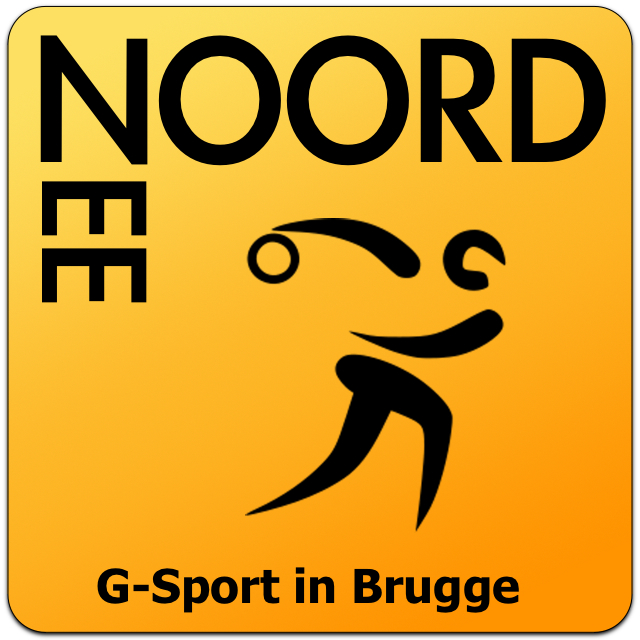 Open West Flemish Cup Goalball 2017Games schedule26-27 August 2017Bruges, BelgiumPOULE APOULE BBELGIUMFINLANDCZECH REPUBLICGREAT BRITAINSLOVENIAITALYNETHERLANDSNOORDZEEGREECE26/08/1726/08/1726/08/1726/08/1726/08/17ZAAL AZAAL AZAAL BZAAL B10:00NETHERLANDSBELGIUMSLOVENIACZECH REPUBLIC11:00FINLANDNOORDZEEGREAT BRITAINITALY12:00SLOVENIAGREECECZECH REPUBLICBELGIUM14:00CZECH REPUBLICNETHERLANDSBELGIUMGREECE15:00NOORDZEEGREAT BRITAINITALYFINLAND16:00BELGIUMSLOVENIANETHERLANDSGREECE17:00ITALYNOORDZEEGREAT BRITAINFINLAND27/08/1727/08/1727/08/1727/08/1727/08/17ZAAL AZAAL AZAAL BZAAL B9:00GREECECZECH REPUBLICSLOVENIANETHERLANDS10:301. 1/4 final (2e B - 3e A)1. 1/4 final (2e B - 3e A)2. 1/4 final (3e A - 2e B)2. 1/4 final (3e A - 2e B)11:303. 1/4 final (1e B - 4e A)3. 1/4 final (1e B - 4e A)4. 1/4 final (1e A - 4e B)4. 1/4 final (1e A - 4e B)13:001. place 5-8 (losers 1. 1/4 -4. 1/4)1. place 5-8 (losers 1. 1/4 -4. 1/4)2. place 5-8 (losers 2. 1/4 - 3. 1/4)2. place 5-8 (losers 2. 1/4 - 3. 1/4)14:001. 1/2 final (winner 1. 1/4 -3. 1/4)1. 1/2 final (winner 1. 1/4 -3. 1/4)2. 1/2 final (winner 2. 1/4 - 4. 1/4)2. 1/2 final (winner 2. 1/4 - 4. 1/4)15:00Winners of place 5-8 (rank 5-6)Winners of place 5-8 (rank 5-6)Losers of place 5-8 (rank 7-8)Losers of place 5-8 (rank 7-8)16:00Bronze medal gameBronze medal game17:00Gold medal gameGold medal game